KURUMDIŞI YAZ OKULU BAŞVURU FORMU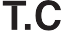 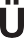 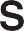 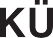 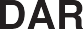 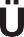 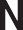 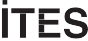 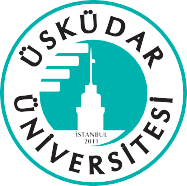 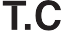 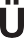 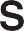 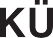 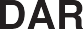 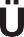 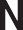 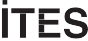 Öğrencinin:TC. No	:     	Adı Soyadı :        :    …………………………………………………………………………………………                                               Öğrenci No        :     	                                                                                                                    Üniversitemize yazokulunda hangi ders/derslere başvuru yaptınız ?:   1)  	       2)   	                                                3)	                                                                                                        Bölümü              :	    ……………………………………Sınıf……………………………………………….Cep No	:	 Tarih	:     	............................................(Öğrenci İmza)  İlgili Danışman / Ders Hoca onayı :              İmza :ÜÜ.FR.028   Revizyon No: 0 (08.11.2016)Üsküdar ÜniversitesiMühendislik ve Doğa Bilimleri Fakültesi................................... (Türkçe/İngilizce) BölümüÜsküdar ÜniversitesiMühendislik ve Doğa Bilimleri Fakültesi................................... (Türkçe/İngilizce) BölümüÜsküdar ÜniversitesiMühendislik ve Doğa Bilimleri Fakültesi................................... (Türkçe/İngilizce) BölümüÜsküdar ÜniversitesiMühendislik ve Doğa Bilimleri Fakültesi................................... (Türkçe/İngilizce) Bölümü..........................................  Üniversitesi................................................  Fakültesi/MYO..........................................  Bölümü..........................................  Üniversitesi................................................  Fakültesi/MYO..........................................  Bölümü..........................................  Üniversitesi................................................  Fakültesi/MYO..........................................  BölümüSıra NoDers KoduDers AdıAKTSDers KoduDers AdıAKTSSıra No12345TOPLAMTOPLAMTOPLAM                  TOPLAM                  TOPLAM